加州大学洛杉矶分校学术写作与演讲技巧在线学分项目        2020秋季学期开始，SAF和加州大学洛杉矶分校合作推出学术写作与演讲技巧在线学分项目。通过该项目，学生可以通过远程学习方式，在世界顶级名校UCLA学习英文学术写作和演讲技巧，全方位提高自己的学术英语水平，并在项目结束后，获得UCLA提供的官方正式成绩单和相应的学分。大学简介        加州大学洛杉矶分校（简称 UCLA）位于美国加利福尼亚州洛杉矶市西木区（Westwood），是加利福尼亚大学系统中的第二所大学，和加州大学伯克利分校（UC Berkeley）齐名是美国乃至世界最顶尖的综合大学之一。        UCLA 拥有人文社科学院及 11 个专业学院，在校生达 40000 名，是加州系统中最大的学校，也是最具竞争力的学校之一。UCLA是美国商业金融、高科技产业、电影艺术 等专业人才的摇篮，是全美培养尖端人才领域最广的大学。UCLA 就读学生学术水平优秀，并且具有多样性，虽然大部分学生来自加州，但也有来自全美各州及 63 个国家和地区的学生，多年以来 UCLA 一直是最受国际学生喜爱的目的地。在 UCLA 任教的教职员工也以其优异的学术水平以及敬业的工作态度为 UCLA 提供了高水平的教学以及科研能力。教职员工多人获得各种荣誉，包括国家科学奖、总统自由奖章、诺贝尔奖、普利策奖及古根海姆奖学金等。大学排名及专业排名综合排名2020U.S. News世界大学排名第14名 2020U.S. News美国最佳大学排名第20名 2020U.S. News全美公立大学排名第1名2019福布斯美国大学排行榜位列第38名2019年软科世界大学学术排名位列第11名2019年华尔街日报、泰晤士高等教育美国公立大学第一2018年QS毕业生就业力排名世界第二项目优势充分享受UCLA的师资以及网络资源，在世界顶级老师指导下学习，并享受UCLA丰富的电子图书馆资源；该课程是精心设计的在线课程，学生无需担心时差，可以在参加国内大学课程的同时按照自己的进度进行课程学习；项目结束后，获得UCLA的官方正式成绩单和4个学分；学习成本降低。在线学习，学生无需支付签证办理、海外大学食宿、保险等费用，大大降低学习成本，减轻家庭经济负担；SAF 作为加州大学洛杉矶分校官方合作伙伴，为同学提供从项目咨询、项目申请、在线课程支持等一系列的帮助。同时SAF会为同学组织丰富多彩的Beyond Classroom活动，帮助同学们深入了解美国文化，并对海外学习及就业进行了解。项目内容项目时间：2020年9月28日-12月4日课程内容：课程包含4个学分，旨在提高学生的学术英语能力。写作部分侧重于学术写作和研究技能，而口语部分则包括学生就相关的话题进行口头报告，锻炼了学生的理解和英文表达能力以及演讲技巧。学生的阅读、听力和语法水平，都将在一定程度上得到锻炼与提高。课程结束后，同学们将：能够用英文撰写学术论文能够用英文进行有说服力的演讲大大提高学术词汇和语法水平为研究生课程作充足的准备课程级别：将根据学生的语言水平进行匹配高级水平：针对托福成绩91 - 99分或雅思6.5分（写作单项6.5）以上的学生；中高水平：针对托福成绩83 - 90分之间或雅思6.0分（写作单项6）以上的学生。课程时间和形式每周课程时间：每周4小时课程；学生将使用UCLA的“Canvas”的学习管理系统按照自己的时间进行学习。学习成果：项目结束后，学生可以获得UCLA的官方成绩单及4个学分。项目费用项目费用：980美元费用说明：项目费用包含学杂费（4学分课程学费、注册费等）、SAF服务管理费（项目咨询、项目申请、在线课程支持、Beyond Classroom讲座和活动等）；以上为2020秋季项目费用，SAF保留在特殊情况下进行费用调整的权利。报名程序报名条件：中高级：托福:83/雅思成绩:6分（写作单项成绩6.0或以上）高级：托福91/雅思成绩6.5（写作单项成绩6.5以上）*全日制在校本科生、研究生及在职人士均可参加报名截止日期：2020年7月19日项目流程及申请流程学生联系SAF办公室或者填写网上咨询表（点击链接），了解项目具体情况；学生在SAF老师指导下准备并提交申请材料；学生完成国内高校所需流程（请咨询SAF指导老师）；获得录取后，进行学习或者根据SAF老师指导进行后续各种准备工作。报名材料SAF网申表格1套中英文版在校成绩单语言成绩有效护照复印件项目定金八、		项目联系人SAF上海办公室 呼洋老师电话：021-31082454、021-31082457电邮：shanghai@safabroad.org  QQ: 726381297官网：https://www.safchina.cn/SAF 微信公众号：SAF 海外名校交流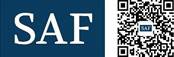 